С целью создания условий для поддержки и стимулирования творческой активности, раскрытия творческого потенциала и самореализации участников образовательных отношений,ПРИКАЗЫВАЮ:Провести с 01.09.2021 по 30.09.2021 городской конкурс творческих работ, воспитанников, педагогических работников, родителей (законных представителей) посвященный дню воспитателя и дошкольного работника, «Стенгазета «Самая волшебная профессия – педагог детского сада»» среди воспитанников и педагогических работников муниципальных образовательных учреждений города Ярославля, реализующих программы дошкольного образования (дистанционный формат).Утвердить:- Положение о городском конкурсе творческих работ, посвященном дню воспитателя и дошкольного работника, «Стенгазета «Самая волшебная профессия – педагог детского сада»» среди воспитанников и педагогических работников муниципальных образовательных учреждений города Ярославля, реализующих программы дошкольного образования (дистанционный формат) (приложение 1);- состав организационного комитета городского конкурса творческих работ, посвященного дню воспитателя и дошкольного работника, «Стенгазета «Самая волшебная профессия – педагог детского сада»» среди воспитанников и педагогических работников муниципальных образовательных учреждений города Ярославля, реализующих программы дошкольного образования (дистанционный формат) (приложение 2);- состав жюри городского конкурса творческих работ, посвященного дню воспитателя и дошкольного работника, «Стенгазета «Самая волшебная профессия – педагог детского сада»» среди воспитанников и педагогических работников муниципальных образовательных учреждений города Ярославля, реализующих программы дошкольного образования (дистанционный формат) (приложение 3).3.  Контроль за исполнением приказа возложить на начальника отдела дошкольного образования Плескевич М.В.Директор департамента								            Е.А.ИвановаПриложение 1УТВЕРЖДЕНОприказом департамента образования мэрии города Ярославля от 23.08.2021 № 01-05/745Положениео городском конкурсе творческих работ, посвященном дню воспитателя и дошкольного работника, «Стенгазета «Самая волшебная профессия – педагог детского сада»» среди воспитанников и педагогических работников муниципальных образовательных учреждений города Ярославля, реализующих программы дошкольного образования (дистанционный формат)Учредитель конкурса: департамент образования мэрии города Ярославля. Организатор конкурса: департамент образования мэрии города Ярославля. 3. Общие положения              3.1. Городской конкурс творческих работ, посвященный дню воспитателя и дошкольного работника, «Стенгазета «Самая волшебная профессия – педагог детского сада»» среди воспитанников и педагогических работников муниципальных образовательных учреждений города Ярославля, реализующих программы дошкольного образования (дистанционный формат) (далее – городской конкурс), проводится с целью создания условий для поддержки и стимулирования творческой активности, раскрытия творческого потенциала и самореализации участников образовательных отношений.Городской конкурс направлен на выявление творчески одаренных детей и педагогических работников (далее – педагоги) муниципальных образовательных учреждений города Ярославля, реализующих программы дошкольного образования (далее – МДОУ), развитие творческих способностей детей через совместную продуктивную деятельность, поддержку педагогов по художественно-эстетическому направлению развития детей в МДОУ.3.2. Городской конкурс проводится в форме дистанционных выставок творческих работ детей  и педагогов МДОУ. 3.3. Конкурс решает следующие задачи: - формирование положительного общественного мнения о современном работнике МДОУ; - привлечение внимания к значению труда педагогических работников;- развитие навыков взаимодействия взрослых и детей в ходе совместной деятельности; - стимулирование творческой активности, самореализации и профессионального роста педагога.4. Организация и порядок проведения конкурса 4.1.  Для проведения конкурса создается организационный комитет, состав которого утверждается приказом департамента образования мэрии города Ярославля. 4.2. Организационный комитет: - доводит до сведения МДОУ Положение о проведении городского конкурса посредством размещения на официальном сайте, через рассылку в МДОУ по электронной почте; - обеспечивает проведение этапов городского конкурса и церемонии награждения; - обеспечивает подготовку места проведения городского конкурса и необходимого оборудования; - организует работу жюри. 4.3. Жюри создается для оценки работ участников городского конкурса и подведения итогов городского конкурса. Состав жюри утверждается приказом департамента образования мэрии города Ярославля. 4.4. В состав жюри городского конкурса включаются специалисты МДОУ города Ярославля. 4.5. Жюри разрабатывает критерии оценки работ в каждой номинации, утверждает максимальное количество баллов, подводит итоги городского конкурса. Решения оформляются протоколами, которые подписываются всеми членами и председателем жюри. 5. Участники городского конкурса: 5.1. В городском конкурсе могут участвовать:- воспитанники МДОУ всех возрастных групп;- педагоги МДОУ.5.2. Для участия в городском конкурсе принимается не более одной работы от МДОУ по каждой номинации, т.е. не более 3-х работ от МДОУ.5.3. Каждой работе, представленной для участия в городском конкурсе, присваивается номер. Данные об авторе работы вносятся в общий список участников по каждой номинации. 5.4. На конкурс принимаются все работы в авторском исполнении, соответствующие назначению, целям и задачам конкурса.5.5. Техника исполнения, материал выбираются авторами.5.5. Конкурсные работы могут быть индивидуальные (выполнены одним ребенком или педагогом), коллективные (выполненные группой детей или педагогов). 5.7. Городской конкурс проводится по следующим номинациям: - стенгазета – поздравительная открытка;- стенгазета – фотоколлаж;- стенгазета – в формате декоративно-прикладного творчества (в различных техниках и формах исполнения).6. Порядок, сроки и условия проведения городского конкурса 6.1. Прием заявок (приложение) и конкурсных работ осуществляется с 01.09.2021 года по 24.09.2021  года по районам города на электронные почты МДОУ: - Дзержинский район – МДОУ «Детский сад № 106» yardou106@yandex.ru;- Заволжский район – МДОУ «Детский сад № 82» yardou082@yandex.ru;- Кировский район – МДОУ «Детский сад № 100» yardou100@yandex.ru;- Ленинский район – МДОУ «Детский сад № 170» yardou170@yandex.ru;- Красноперекопский район – МДОУ «Детский сад № 65» yardou065@yandex.ru;- Фрунзенский район – МДОУ «Детский сад №192» yardou192@yandex.ru;          Каждый файл должен быть подписан № МДОУ, номинация, название работы.Файлы сформированы в «zip папку» с номером МДОУ. В тексте письма написать «Волшебная профессия».6.2. Жюри городского конкурса работает с 27.09. 2021 по 30.09.2021 года.7. Критерии оценки: - оригинальность замысла; - свежесть авторского взгляда (новые способы применения материалов и необычное объединение техник, оригинальность технического решения);- качество исполнения и оформления работы, эстетичность;- творческая самостоятельность в раскрытии темы для индивидуальных работ детей (выполнение без помощи взрослых);- авторский подход к исполнению работы (не заимствование из интернета источников, не покупной характер работы). 8. Порядок оформления конкурсной работы 8.1. Работа должна сопровождаться информацией на этикетке (подписать файл-фото  работы), на которой указываются: - название работы;- фамилия, имя автора;- № МДОУ – номинация.            8.2. Фотоработы представляются в формате  JPEG.9. Подведение итогов городского конкурса9.1. Жюри городского конкурса принимает решение о победителях городского конкурса по сумме баллов всех протоколов членов жюри по каждой конкурсной работе. 9.2. Оценка работ проводится по бальной системе (от 0 до 2 баллов по каждому критерию, где 0 баллов – работа не соответствует критерию, 1 балл – работа частично соответствует критерию, 2 балла – работа полностью соответствует критерию).9.3. Итоги городского конкурса подводятся по каждой номинации по районам до 30.09.2021 года и будут размещены на официальных сайтах департамента образования мэрии города Ярославля и МДОУ «Детский сад № 82» yardou082@yandex.ru.9.4. Победители городского конкурса в каждой номинации, занявшие 1, 2, 3 место награждаются Дипломами победителя. Участникам конкурса вручаются сертификаты участников. Рассылка награждений, писем, сертификатов на электронные почты МДОУ будет осуществлена до 08.10. 2021 года. 9.5. Департамент образования может  использовать работы, представленные на конкурс,  на страницах сайта и в социальных сетях.Руководителям МДОУ, предоставивших возможности для обработки электронных ресурсов, и членам жюри вручаются Благодарственные письма департамента образования мэрии города Ярославля. Приложение  к ПоложениюЗаявка на участие в городском конкурсе творческих работ, посвященного дню воспитателя и дошкольного работника, «Стенгазета «Самая волшебная профессия – педагог детского сада»» среди воспитанников и педагогических работников муниципальных образовательных учреждений города Ярославля, реализующих программы дошкольного образования (дистанционный формат)Приложение 2УТВЕРЖДЕНприказом департамента образования мэрии города Ярославля от 23.08.2021 № 01-05/745Состав организационного комитета  городского конкурса  творческих  работ, посвященного дню воспитателя и дошкольного работника, «Стенгазета «Самая волшебная профессия – педагог детского сада»» среди воспитанников и педагогических работников муниципальных образовательных учреждений города Ярославля, реализующих программы дошкольного образования (дистанционный формат)Председатель оргкомитета:Плескевич М.В. – начальник отдела дошкольного образования департамента образования мэрии города ЯрославляЧлены оргкомитета:- Галстян О. В. – заведующий МДОУ «Детский сад № 65»;- Ерохина О.Н. – главный специалист отдела дошкольного образования департамента образования мэрии города Ярославля; - Михайлова М. В. – заведующий МДОУ «Детский сад № 106»; - Полоникова И.А. – ведущий специалист отдела дошкольного образования департамента образования мэрии города Ярославля; - Ульянкина Н. В. – заведующий МДОУ «Детский сад № 82». Приложение 3УТВЕРЖДЕНприказом департамента образования мэрии города Ярославля от 23.08.2021 № 01-05/745Состав жюри городского конкурса  творческих  работ, посвященного дню воспитателя и дошкольного работника, «Стенгазета «Самая волшебная профессия – педагог детского сада»» среди воспитанников и педагогических работников муниципальных образовательных учреждений города Ярославля, реализующих программы дошкольного образования (дистанционный формат)Дзержинский район:Председатель жюри: Бегунова Светлана Владимировна – старший воспитатель МДОУ «Детский сад № 106» (по согласованию);- Некрасова Анна Германовна – воспитатель МДОУ «Детский сад № 65» (по согласованию); - Быстрова Фаина Юрьевна – педагог-психолог «Детский сад № 170» (по согласованию);Заволжский район:Председатель жюри: Баранова Светлана Владимировна – старший воспитатель МДОУ «Детский сад № 82» (по согласованию);- Тюрина Светлана Николаевна – воспитатель МДОУ «Детский сад №82» (по согласованию);- Мариничева Ольга Васильевна – воспитатель МДОУ «Детский сад №82» (по согласованию);Кировский район:Председатель жюри: Макухина Светлана Васильевна – старший воспитатель МДОУ «Детский сад № 100» (по согласованию);- Залетова Юлия Сергеевна – педагог-психолог МДОУ «Детский сад № 100» (по согласованию);- Ширенина Елена Николаевна – воспитатель МДОУ «Детский сад № 106» (по согласованию); Ленинский район:Председатель жюри: Смирнова Анна Владимировна – старший воспитатель МДОУ «Детский сад № 170» (по согласованию);    	- Залетова Юлия Сергеевна – педагог-психолог МДОУ «Детский сад № 100» (по согласованию); - Быстрова Фаина Юрьевна – педагог-психолог «Детский сад № 170» (по согласованию);Красноперекопский район  Председатель жюри: Майкова Елена Сергеевна – старший воспитатель МДОУ «Детский сад № 65» (по согласованию);- Некрасова Анна Германовна – воспитатель МДОУ «Детский сад № 65» (по согласованию);- Ширенина Елена Николаевна – воспитатель МДОУ «Детский сад № 106» (по согласованию); Фрунзенский районПредседатель жюри: – Кокорева Диана Викторовна – старший воспитатель МДОУ «Детский сад № 192» (по согласованию);- Гусева Лариса Альбертовна – старший  воспитатель МДОУ «Детский сад №192» (по согласованию);- Бегунова Светлана Владимировна – старший воспитатель МДОУ «Детский сад № 106» (по согласованию).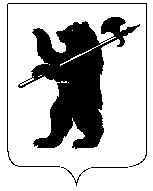 ДЕПАРТАМЕНТ ОБРАЗОВАНИЯМЭРИИ ГОРОДА ЯРОСЛАВЛЯПРИКАЗДЕПАРТАМЕНТ ОБРАЗОВАНИЯМЭРИИ ГОРОДА ЯРОСЛАВЛЯПРИКАЗДЕПАРТАМЕНТ ОБРАЗОВАНИЯМЭРИИ ГОРОДА ЯРОСЛАВЛЯПРИКАЗ23.08.202123.08.2021№  01-05/745О проведении городского конкурса  творческих работ, посвященного дню воспитателя и дошкольного работника, «Стенгазета «Самая волшебная профессия – педагог детского сада»» среди воспитанников и педагогических работников муниципальных образовательных учреждений города Ярославля, реализующих программы дошкольного образования (дистанционный формат)Наименование МДОУНазвание работыНоминацияи категория участников (ребенок или педагог)Ф.И. автора индивидуальной работы, коллективная работа № группы или ФИО педагоговФ.И.О. педагога куратора работыМДОУ «Детский сад» № 